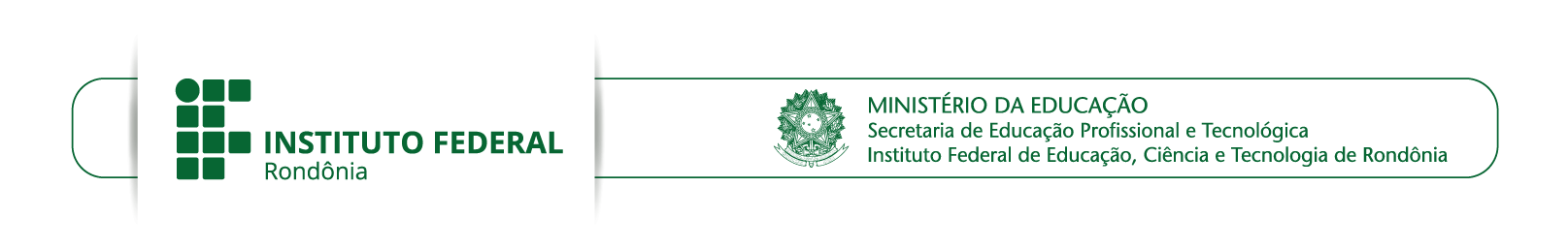 EDITAL Nº XX, DE XX DE FEVEREIRO DE 2022.ANEXO II: FORMULÁRIO DE PROPOSTA DE PROJETO DE EXTENSÃOIncluir, no mínimo, carta de intenção de firmar termo de parceria para apoio ao projeto/programa ou instrumento de cooperação já firmado.1. Comissão de Avaliação de Projetos e Ações de Extensão – CAEX  2. Departamento de Extensão do Campus – DEPEX2. Direção Geral do Campus – DG1. DADOS DO COORDENADOR E DA PROPOSTA1. DADOS DO COORDENADOR E DA PROPOSTA1. DADOS DO COORDENADOR E DA PROPOSTA1. DADOS DO COORDENADOR E DA PROPOSTA1. DADOS DO COORDENADOR E DA PROPOSTA1. DADOS DO COORDENADOR E DA PROPOSTANome do (a) Coordenador (a):Nome do (a) Coordenador (a):Nome do (a) Coordenador (a):Nome do (a) Coordenador (a):Nome do (a) Coordenador (a):Nome do (a) Coordenador (a):Título do projeto/programa: Título do projeto/programa: Título do projeto/programa: Título do projeto/programa: Título do projeto/programa: Título do projeto/programa: Servidor: Professor (   )  Técnico-Administrativo (   )Servidor: Professor (   )  Técnico-Administrativo (   )Servidor: Professor (   )  Técnico-Administrativo (   )Servidor: Professor (   )  Técnico-Administrativo (   )Servidor: Professor (   )  Técnico-Administrativo (   )Servidor: Professor (   )  Técnico-Administrativo (   )SIAPE: Banco:Banco:Ag:CC:CC:Unidade de lotação do servidor: Guajará-MirimUnidade de lotação do servidor: Guajará-MirimUnidade de lotação do servidor: Guajará-MirimModalidade da atividade:(   ) Programa                       (   ) Projeto      (  ) EventoModalidade da atividade:(   ) Programa                       (   ) Projeto      (  ) EventoModalidade da atividade:(   ) Programa                       (   ) Projeto      (  ) EventoLink para currículo lattes:Link para currículo lattes:Link para currículo lattes:Link para currículo lattes:Link para currículo lattes:Link para currículo lattes:E-mail institucional: E-mail institucional: E-mail institucional: E-mail institucional: E-mail institucional: E-mail institucional: Local onde será desenvolvido o projeto: Município de Guajará-MirimLocal onde será desenvolvido o projeto: Município de Guajará-MirimLocal onde será desenvolvido o projeto: Município de Guajará-MirimLocal onde será desenvolvido o projeto: Município de Guajará-MirimLocal onde será desenvolvido o projeto: Município de Guajará-MirimCarga horária semanal desenvolvida pelo coordenador:Carga horária semanal desenvolvida pelo coordenador:Carga horária semanal desenvolvida pelo coordenador:Carga horária semanal desenvolvida pelo coordenador:Carga horária semanal desenvolvida pelo coordenador:Carga horária semanal desenvolvida pelos demais membros da equipe:Carga horária semanal desenvolvida pelos demais membros da equipe:Carga horária semanal desenvolvida pelos demais membros da equipe:Carga horária semanal desenvolvida pelos demais membros da equipe:Carga horária semanal desenvolvida pelos demais membros da equipe:Carga horária de atividades que será desenvolvida diretamente com o público alvo:Carga horária de atividades que será desenvolvida diretamente com o público alvo:Carga horária de atividades que será desenvolvida diretamente com o público alvo:Carga horária de atividades que será desenvolvida diretamente com o público alvo:Carga horária de atividades que será desenvolvida diretamente com o público alvo:Tipo de público envolvido:Tipo de público envolvido:(   ) Interno;  Qnt:_________(   ) Externo; Qnt:_________Total _______(   ) Interno;  Qnt:_________(   ) Externo; Qnt:_________Total _______(   ) Interno;  Qnt:_________(   ) Externo; Qnt:_________Total _______(   ) Interno;  Qnt:_________(   ) Externo; Qnt:_________Total _______Data de início do projeto:Data de início do projeto:Data de início do projeto:Data de término do projeto:Data de término do projeto:Data de término do projeto:Total de pessoas em situação de vulnerabilidade socioeconômica:Total de pessoas em situação de vulnerabilidade socioeconômica:Total de pessoas em situação de vulnerabilidade socioeconômica:Total de pessoas em situação de vulnerabilidade socioeconômica:Total de pessoas em situação de vulnerabilidade socioeconômica:Total de pessoas em situação de vulnerabilidade socioeconômica:Caracterização do público em situação de vulnerabilidade socioeconômica:Caracterização do público em situação de vulnerabilidade socioeconômica:Caracterização do público em situação de vulnerabilidade socioeconômica:Caracterização do público em situação de vulnerabilidade socioeconômica:Caracterização do público em situação de vulnerabilidade socioeconômica:Caracterização do público em situação de vulnerabilidade socioeconômica:Quantidade de alunos bolsista:Quantidade de alunos bolsista:Quantidade de alunos bolsista:Quantidade de alunos não bolsista:Quantidade de alunos não bolsista:Quantidade de alunos não bolsista:Quantidade de servidores bolsista:Quantidade de servidores bolsista:Quantidade de servidores bolsista:Quantidade de servidores não bolsistas:Quantidade de servidores não bolsistas:Quantidade de servidores não bolsistas:Quantidade de servidores externos:Quantidade de servidores externos:Quantidade de servidores externos:Quantidade de servidores externos:Quantidade de servidores externos:Quantidade de servidores externos:2. ÁREA DO CONHECIMENTO 2. ÁREA DO CONHECIMENTO 2. ÁREA DO CONHECIMENTO 2. ÁREA DO CONHECIMENTO 2. ÁREA DO CONHECIMENTO 2. ÁREA DO CONHECIMENTO Ciências Exatas e da Terra Ciências da Saúde Ciências HumanasCiências Biológicas Ciências AgráriasLinguística, Letras e ArtesEngenharia / TecnologiaCiências SociaisCiências SociaisCiências SociaisOUTRAS: especificarOUTRAS: especificarOUTRAS: especificarOUTRAS: especificarOUTRAS: especificarOUTRAS: especificar3. EQUIPE EXECUTORA QUE RECEBERÁ BOLSA (repetir para cada membro):3. EQUIPE EXECUTORA QUE RECEBERÁ BOLSA (repetir para cada membro):3. EQUIPE EXECUTORA QUE RECEBERÁ BOLSA (repetir para cada membro):Nome:Nome:Nome:Carga horária semanal de dedicação ao Projeto/Programa: Carga horária semanal de dedicação ao Projeto/Programa: Carga horária semanal de dedicação ao Projeto/Programa: Telefone:E-mail:E-mail:Cargo no IFRO ou na Instituição de Origem:Cargo no IFRO ou na Instituição de Origem:Cargo no IFRO ou na Instituição de Origem:Cursos em que atua/estuda:Cursos em que atua/estuda:Cursos em que atua/estuda:Formação Acadêmica:Formação Acadêmica:Formação Acadêmica:Link para o Currículo Lattes:Link para o Currículo Lattes:Link para o Currículo Lattes:Siape:Siape:Siape:Banco:Agência:Conta Corrente:04. EQUIPE EXECUTORA QUE NÃO RECEBERÁ BOLSA (repetir para cada membro):04. EQUIPE EXECUTORA QUE NÃO RECEBERÁ BOLSA (repetir para cada membro):Nome:Nome:Carga horária semanal de dedicação ao Projeto/Programa: Carga horária semanal de dedicação ao Projeto/Programa: Telefone:E-mail:Cargo no IFRO ou Instituição de Origem:Cargo no IFRO ou Instituição de Origem:Cursos em que atua/estuda:Cursos em que atua/estuda:Formação Acadêmica:Formação Acadêmica:Link para o Currículo Lattes:Link para o Currículo Lattes:Siape:Siape:05- INTRODUÇÃONa introdução o proponente deverá explicar o assunto que deseja desenvolver.Desenvolver genericamente o tema;Anunciar a ideia básica;Delimitar o foco da extensão;Situar o tema dentro do contexto geral da sua área de trabalho;Descrever as motivações que levaram à escolha do tema;Definir o objeto de análise: O QUÊ SERÁ TRABALHADO?06- PROBLEMATIZAÇÃOFazer uma contextualização e discutir qual o problema que se pretende resolver ou qual a questão a responder com o projeto07- JUSTIFICATIVAS:Consiste na apresentação, de forma clara, objetiva e rica em detalhes, das razões de ordem teórica ou prática que justificam a realização do projeto ou o tema proposto para avaliação inicial. Argumentar em favor do projeto, caracterizando a importância (o que ele representa para os envolvidos, a comunidade, o campus), o alcance (quais os beneficiários e resultados previstos) e a viabilidade (infraestrutura preexistente, condições de aplicação, etc.).08. OBJETIVO GERAL:Aqui o proponente deverá descrever o objetivo concreto do projeto que irá desenvolver: A apresentação dos objetivos varia em função da natureza do projeto.Apresentam-se os objetivos de forma geral e específica.O objetivo geral define o que o pesquisador pretende atingir com sua investigação.09. OBJETIVO ESPECÍFICOOs objetivos específicos definem etapas do trabalho a serem realizadas para que se alcance o objetivo geral. Podem ser: exploratórios, descritivos e explicativos. Utilizar verbos para iniciar10. METAS A SEREM ALCANÇADAS (Nº de pessoas beneficiadas, resultados esperados/produtos)11. EM CASO DE PROGRAMA DE EXTENSÃO, DESCREVER SOBRE O TEMA, PROBLEMATIZAÇÃO E OBJETIVOS DOS SUB-PROJETOS INTEGRANTES:PROJETO II (TEMA, PROBLEMATIZAÇÃO DO TEMA E OBJETIVOS)Preencher somente se for um programa de extensãoPROJETO III (TEMA, PROBLEMATIZAÇÃO DO TEMA E OBJETIVOS)Preencher somente se for um programa de extensãoPROJETO IV (TEMA, PROBLEMATIZAÇÃO DO TEMA E OBJETIVOS)Preencher somente se for um programa de extensão12. FUNDAMENTAÇÃO TEÓRICA:Principais obras, autores, estudos e citações  sobre a temática13. METODOLOGIA:Como será realizado o projeto, etapas do projeto a ser realizada para atingir os objetivos, local de realização, público alvo, formas de avaliação dos envolvidos. Infraestrutura e equipamentos necessários inclusive os que estão disponíveis no campus.14.  Indissociabilidade entre Ensino, Pesquisa e Extensão.a) Relação direta com as atividades de pesquisa (se houver) Descrever a relação do projeto/programa com aplicação de resultados de projetos de pesquisa desenvolvidos ou em desenvolvimento ou descrever de que forma a pesquisa está inserida dentro do projeto/programa.b) Relação direta com as atividades de ensino (se houver) Descrever qual o impacto do projeto/programa junto às atividades de ensino.14.1 IMPACTO SOCIAL, ECONÔMICO E AMBIENTALCaracterizar as contribuições e transformações que o projeto visa alcançar dentro do contexto social, econômico e ambiental que venham a contribuir com a inclusão de grupos sociais, desenvolvimento de meios e processos de produção, inovação e transferência de conhecimento, ampliação da oportunidade educacional e do acesso a processos de formação e capacitação, contribuição para o desenvolvimento nacional, regional e/ou local14.2 RELAÇÃO DIALÓGICA COM A COMUNIDADECaracterizar a interação e intercâmbio de conhecimento com instituições, empresas e outros setores da sociedade, organização e estabelecimento de parcerias institucionais internas e externas.14.3. OBJETIVOS DO MILÊNIOExplicitar como o projeto contribuirá para os ODM14.4 PLANO DE TRABALHO DO ALUNO EXTENSIONISTAExplicar de modo descritivo quais serão as atividades desempenhadas pelos alunos bolsistas e   não bolsistas14.5 CAPACIDADE DE GERAÇÃO DE PRODUTOSQue tipos de produtos o projeto poderá desenvolver? Livros, músicas, manuais, artigos, cartilhas.14.6 ACOMPANHAMENTO E AVALIAÇÃO DO PROJETOEspecificar como serão realizados o acompanhamento e a avaliação das ações executadas pelo coordenador do projeto e como será a avaliação feita pela população beneficiada15. CRONOGRAMA DE AÇÕES AçõesExecuçãoExecuçãoExecuçãoExecuçãoExecuçãoExecuçãoExecuçãoExecuçãoExecuçãoExecuçãoAçõesjanfevmarabrmaijunjulagosetoutAção  1 - XXXXXXAção 2 - XXXXXXXXAção 3 - XXXXXXXXXXX16. PARCEIROS (outro Campus do IFRO, instituição, empresa, entidades etc.):16. PARCEIROS (outro Campus do IFRO, instituição, empresa, entidades etc.):16. PARCEIROS (outro Campus do IFRO, instituição, empresa, entidades etc.):16. PARCEIROS (outro Campus do IFRO, instituição, empresa, entidades etc.):16. PARCEIROS (outro Campus do IFRO, instituição, empresa, entidades etc.):SimSimNãoNome:Nome:Nome:Nome:Nome:Endereço:Endereço:Endereço:Endereço:Endereço:Responsável:Responsável:Responsável:Responsável:Responsável:Telefone:Telefone:E-mail:E-mail:E-mail:Área de Atuação:Área de Atuação:Área de Atuação:Área de Atuação:Área de Atuação:Responsabilidades do Parceiro no Projeto/programa:Responsabilidades do Parceiro no Projeto/programa:Responsabilidades do Parceiro no Projeto/programa:Responsabilidades do Parceiro no Projeto/programa:Responsabilidades do Parceiro no Projeto/programa:17. ORÇAMENTO DO PROJETO/PROGRAMA17. ORÇAMENTO DO PROJETO/PROGRAMA17. ORÇAMENTO DO PROJETO/PROGRAMAValor total da taxa de bancadaDescrever valor numérico a ser solicitado para execução do projeto por exemplo: R$ 2.00,00Descrever valor numérico a ser solicitado para execução do projeto por exemplo: R$ 2.00,00Valor estimado para material de consumoValor estimado para material de permanenteValor da bolsa servidorNº DE MESES:Valor da bolsa para alunoNº DE MESES:18. LISTA DE MATERIAS DE CONSUMO A SER UTILIZADO18. LISTA DE MATERIAS DE CONSUMO A SER UTILIZADO18. LISTA DE MATERIAS DE CONSUMO A SER UTILIZADO18. LISTA DE MATERIAS DE CONSUMO A SER UTILIZADO18. LISTA DE MATERIAS DE CONSUMO A SER UTILIZADO18. LISTA DE MATERIAS DE CONSUMO A SER UTILIZADONoDescrição DetalhadaQuantidadeUND  Valor Unitário (R$)Valor Total (R$)1Resma de sulfite01CAIXA2Pincel para quadro branco10UND19. ANUÊNCIA DO CAMPUS